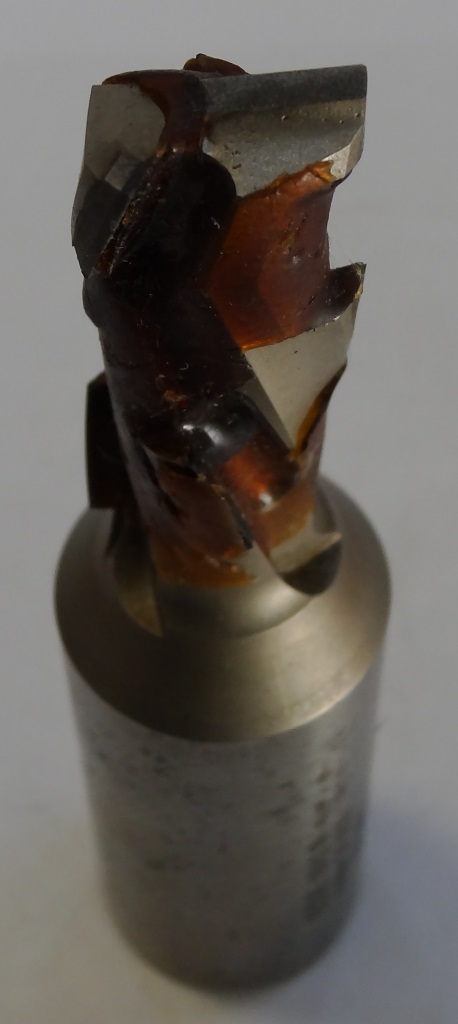 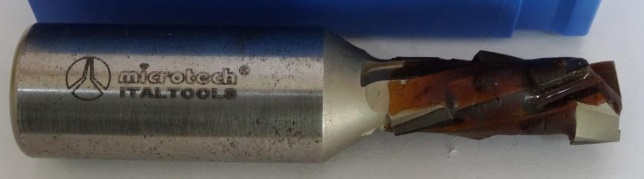 Код из 1САртикулНаименоваие/ Бренд/ПоставщикТехнические характеристикиГабаритыД*Ш*В,ммМасса,грМатериалМесто установки/Назначение04124EC3E.1843.3 RPCD концевая пазово-обгонная фреза D18x43 хв. 25x55 Z=1(5) (2,5mm) RD18x43 хв. 25x55 Z=1(5) (2,5mm) R1000металлФрезеры с ЧПУ иобрабат. центра /фрезерование04124EC3E.1843.3 RD18x43 хв. 25x55 Z=1(5) (2,5mm) R1000металлФрезеры с ЧПУ иобрабат. центра /фрезерование04124EC3E.1843.3 RmicrotechD18x43 хв. 25x55 Z=1(5) (2,5mm) R1000металлФрезеры с ЧПУ иобрабат. центра /фрезерование